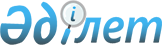 Ақжайық аудандық мәслихатының 2014 жылғы 18 желтоқсандағы № 25-2 "2015-2017 жылдарға арналған аудандық бюджет туралы" шешіміне өзгерістер енгізу туралы
					
			Күшін жойған
			
			
		
					Батыс Қазақстан облысы Ақжайық аудандық мәслихатының 2015 жылғы 23 желтоқсандағы № 33-1 шешімі. Батыс Қазақстан облысының Әділет департаментінде 2015 жылғы 29 желтоқсанда № 4203 болып тіркелді. Күші жойылды - Батыс Қазақстан облысы Ақжайық аудандық мәслихатының 2016 жылғы 11 қаңтардағы № 34-3 шешімімен      Ескерту. Күші жойылды - Батыс Қазақстан облысы Ақжайық аудандық мәслихатының 11.01.2016 № 34-3 шешімімен.

      Қазақстан Республикасының 2008 жылғы 4 желтоқсандағы Бюджет кодексіне және Қазақстан Республикасының 2001 жылғы 23 қаңтардағы "Қазақстан Республикасындағы жергілікті мемлекеттік басқару және өзін-өзі басқару туралы" Заңына сәйкес Ақжайық аудандық мәслихаты ШЕШІМ ҚАБЫЛДАДЫ:

      1. Ақжайық аудандық мәслихатының 2014 жылғы 18 желтоқсандағы № 25-2 "2015-2017 жылдарға арналған аудандық бюджет туралы" шешіміне (Нормативтік құқықтық актілерді мемлекеттік тіркеу тізілімінде № 3761 тіркелген, 2015 жылғы 22 қаңтардағы "Жайық таңы" газетінде жарияланған) мынадай өзгерістер енгізілсін:

      1-тармақ мынадай редакцияда жазылсын:

      "1. 2015-2017 жылдарға арналған аудандық бюджет 1, 2, және 3-қосымшаларға сәйкес, соның ішінде 2015 жылға мынадай көлемдерде бекітілсін:

      1) кірістер – 5 027 798 мың теңге:

      салықтық түсімдер – 840 342 мың теңге;

      салықтық емес түсімдер – 6 750 мың теңге;

      негізгі капиталды сатудан түсетін түсімдер – 2 400 мың теңге;

      трансферттер түсімі – 4 178 306 мың теңге;

      2) шығындар – 4 994 933 мың теңге;

      3) таза бюджеттік кредиттеу – 70 174 мың теңге:

      бюджеттік кредиттер – 87 332 мың теңге;

      бюджеттік кредиттерді өтеу – 17 158 мың теңге;

      4) қаржы активтерімен операциялар бойынша сальдо – 74 652 мың теңге:

      қаржы активтерін сатып алу – 74 652 мың теңге;

      мемлекеттің қаржы активтерін сатудан түсетін түсімдер – 0 мың теңге;

      5) бюджет тапшылығы (профициті) – -111 961 мың теңге;

      6) бюджет тапшылығын қаржыландыру (профицитін пайдалану) – 111 961 мың теңге;

      қарыздар түсімі – 87 332 мың теңге;

      қарыздарды өтеу – 17 158 мың теңге;

      бюджет қаражатының пайдаланылатын қалдықтары – 41 787 мың теңге.";

      аталған шешімнің 1-қосымшасы осы шешімнің қосымшасына сәйкес жаңа редакцияда жазылсын.

      2. Аудандық мәслихат аппаратының ұйымдастыру бөлімінің басшысы (Т. А. Горбунова) осы шешімнің әділет органдарында мемлекеттік тіркелуін, "Әділет" ақпараттық-құқықтық жүйесінде және бұқаралық ақпарат құралдарында оның ресми жариялануын қамтамасыз етсін.

      3. Осы шешім 2015 жылдың 1 қаңтарынан бастап қолданысқа енгізіледі.

 2015 жылға арналған аудандық бюджет             мың теңге

            мың теңге


					© 2012. Қазақстан Республикасы Әділет министрлігінің «Қазақстан Республикасының Заңнама және құқықтық ақпарат институты» ШЖҚ РМК
				
      Сессия төрайымы

С. Уразова

      Мәслихат хатшысы

Д. Жақсыбаев
Ақжайық аудандық 
мәслихатының 
2015 жылғы 23 желтоқсандағы 
№ 33-1 шешіміне 
қосымшаАқжайық аудандық 
мәслихатының 
2014 жылғы 18 желтоқсандағы 
№ 25-2 шешіміне 
1-қосымшаСанаты

Санаты

Санаты

Санаты

Санаты

Сома

Сыныбы

Сыныбы

Сыныбы

Сыныбы

Сома

Ішкі сыныбы

Ішкі сыныбы

Ішкі сыныбы

Сома

Ерекшелігі

Ерекшелігі

Сома

Атауы

Сома

1) Кірістер

 5027798

1

Салықтық түсімдер

840342

01

Табыс салығы

224544

2

Жеке табыс салығы

224544

03

Әлеуметтік салық

208106

1

Әлеуметтік салық

208106

04

Меншікке салынатын салықтар

383866

1

Мүлікке салынатын салықтар

338368

3

Жер салығы

1840

4

Көлік құралдарына салынатын салық

41558

5

Бірыңғай жер салығы

2100

05

Тауарларға, жұмыстарға және қызметтерге салынатын ішкі салықтар

21367

2

Акциздер

3242

3

Табиғи және басқа да ресурстарды пайдаланғаны үшін түсетін түсімдер

10200

4

Кәсіпкерлік және кәсіби қызметті жүргізгені үшін алынатын алымдар

7925

07

Басқа да салықтар

0

1

Басқа да салықтар

0

08

Заңдық маңызы бар әрекеттерді жасағаны және (немесе) оған уәкілеттігі бар мемлекеттік органдар немесе лауазымды адамдар құжаттар бергені үшін алынатын міндетті төлемдер

2459

1

Мемлекеттік баж

2459

2

Салықтық емес түсімдер

6750

01

Мемлекеттік меншіктен түсетін кірістер

0

1

Мемлекеттік кәсіпорындардың таза кірісі бөлігінің түсімдері

0

5

Мемлекет меншігіндегі мүлікті жалға беруден түсетін кірістер

0

02

Мемлекеттік бюджеттен қаржыландырылатын мемлекеттік мекемелердің тауарларды (жұмыстарды, қызметтерді) өткізуінен түсетін түсімдер

0

1

Мемлекеттік бюджеттен қаржыландырылатын мемлекеттік мекемелердің тауарларды (жұмыстарды, қызметтерді) өткізуінен түсетін түсімдер

0

04

Мемлекеттік бюджеттен қаржыландырылатын, сондай-ақ Қазақстан Республикасы Ұлттық Банкінің бюджетінен (шығыстар сметасынан) ұсталатын және қаржыландырылатын мемлекеттік мекемелер салатын айыппұлдар, өсімпұлдар, санкциялар, өндіріп алулар

0

1

Мұнай секторы ұйымдарынан түсетін түсімдерді қоспағанда, мемлекеттік бюджеттен қаржыландырылатын, сондай-ақ Қазақстан Республикасы Ұлттық Банкінің бюджетінен (шығыстар сметасынан) ұсталатын және қаржыландырылатын мемлекеттік мекемелер салатын айыппұлдар, өсімпұлдар, санкциялар, өндіріп алулар

0

06

Басқа да салықтық емес түсiмдер

6750

1

Басқа да салықтық емес түсiмдер

6750

3

Негізгі капиталды сатудан түсетін түсімдер

2400

01

Мемлекеттік мекемелерге бекітілген мемлекеттік мүлікті сату

0

1

Мемлекеттік мекемелерге бекітілген мемлекеттік мүлікті сату

0

03

Жерді және материалдық емес активтерді сату

2400

1

Жерді сату

2400

4

Трансферттердің түсімдері

4178306

02

Мемлекеттік басқарудың жоғары тұрған органдарынан түсетін трансферттер

4178306

2

Облыстық бюджеттен түсетін трансферттер

4178306

Функционалдық топ

Функционалдық топ

Функционалдық топ

Функционалдық топ

Функционалдық топ

Сома

Функционалдық кіші топ

Функционалдық кіші топ

Функционалдық кіші топ

Функционалдық кіші топ

Сома

Бюджеттік бағдарламалардың әкімшісі

Бюджеттік бағдарламалардың әкімшісі

Бюджеттік бағдарламалардың әкімшісі

Сома

Бюджеттік бағдарлама

Бюджеттік бағдарлама

Сома

Атауы

Сома

2) Шығындар

 4994933

01

Жалпы сипаттағы мемлекеттік қызметтер

394201

1

Мемлекеттiк басқарудың жалпы функцияларын орындайтын өкiлдi, атқарушы және басқа органдар

337733

112

Аудан (облыстық маңызы бар қала) мәслихатының аппараты

16746

001

Аудан (облыстық маңызы бар қала) мәслихатының қызметін қамтамасыз ету жөніндегі қызметтер

16746

003

Мемлекеттік органның күрделі шығыстары

0

122

Аудан (облыстық маңызы бар қала) әкімінің аппараты

70322

001

Аудан (облыстық маңызы бар қала) әкімінің қызметін қамтамасыз ету жөніндегі қызметтер

70122

003

Мемлекеттік органның күрделі шығыстары

200

123

Қаладағы аудан, аудандық маңызы бар қала, кент, ауыл, ауылдық округ әкімінің аппараты

250665

001

Қаладағы аудан, аудандық маңызы бар қала, кент, ауыл, ауылдық округ әкімінің қызметін қамтамасыз ету жөніндегі қызметтер

246531

022

Мемлекеттік органның күрделі шығыстары

4134

2

Қаржылық қызмет

1482

459

Ауданның (облыстық маңызы бар қаланың) экономика және қаржы бөлімі

1482

003

Салық салу мақсатында мүлікті бағалауды жүргізу

808

010

Жекешелендіру, коммуналдық меншікті басқару, жекешелендіруден кейінгі қызмет және осыған байланысты дауларды реттеу

674

9

Жалпы сипаттағы өзге де мемлекеттік қызметтер

54986

458

Ауданның (облыстық маңызы бар қаланың) тұрғын үй-коммуналдық шаруашылығы, жолаушылар көлігі және автомобиль жолдары бөлімі

33799

001

Жергілікті деңгейде тұрғын үй-коммуналдық шаруашылығы, жолаушылар көлігі және автомобиль жолдары саласындағы мемлекеттік саясатты іске асыру жөніндегі қызметтер

12190

013

Мемлекеттік органның күрделі шығыстары

21609

459

Ауданның (облыстық маңызы бар қаланың) экономика және қаржы бөлімі

21187

001

Ауданның (облыстық маңызы бар қаланың) экономикалық саясатын қалыптастыру мен дамыту, мемлекеттік жоспарлау, бюджеттік атқару және коммуналдық меншігін басқару саласындағы мемлекеттік саясатты іске асыру жөніндегі қызметтер

20118

015

Мемлекеттік органның күрделі шығыстары

1069

466

Ауданның (облыстық маңызы бар қаланың) сәулет, қалақұрылысы және құрылыс бөлімі

0

040

Мемлекеттік органдардың объектілерін дамыту

0

02

Қорғаныс

3417

1

Әскери мұқтаждар

3417

122

Аудан (облыстық маңызы бар қала) әкімінің аппараты

3417

005

Жалпыға бірдей әскери міндетті атқару шеңберіндегі іс-шаралар

3417

2

Төтенше жағдайлар жөніндегі жұмыстарды ұйымдастыру

0

122

Аудан (облыстық маңызы бар қала) әкімінің аппараты

0

006

Аудан (облыстық маңызы бар қала) ауқымындағы төтенше жағдайлардың алдын алу және оларды жою

0

04

Білім беру

2912156

1

Мектепке дейiнгi тәрбие және оқыту

212284

464

Ауданның (облыстық маңызы бар қаланың) білім бөлімі

212284

009

Мектепке дейінгі тәрбие мен оқыту ұйымдарының қызметін қамтамасыз ету

203735

040

Мектепке дейінгі білім беру ұйымдарында мемлекеттік білім беру тапсырысын іске асыруға

8549

2

Бастауыш, негізгі орта және жалпы орта білім беру

2598331

457

Ауданның (облыстық маңызы бар қаланың) мәдениет, тілдерді дамыту, дене шынықтыру және спорт бөлімі

30082

017

Балалар мен жасөспірімдерге спорт бойынша қосымша білім беру

30082

464

Ауданның (облыстық маңызы бар қаланың) білім бөлімі

2568249

003

Жалпы білім беру

2391286

006

Балаларға қосымша білім беру

176963

9

Бiлiм беру саласындағы өзге де қызметтер

101541

464

Ауданның (облыстық маңызы бар қаланың) білім бөлімі

101541

001

Жергілікті деңгейде білім беру саласындағы мемлекеттік саясатты іске асыру жөніндегі қызметтер

13807

005

Ауданның (облыстық маңызы бар қаланың) мемлекеттік білім беру мекемелер үшін оқулықтар мен оқу-әдiстемелiк кешендерді сатып алу және жеткізу

40608

007

Аудандық (қалалық) ауқымдағы мектеп олимпиадаларын және мектептен тыс іс-шараларды өткiзу

4433

015

Жетім баланы (жетім балаларды) және ата-аналарының қамқорынсыз қалған баланы (балаларды) күтіп-ұстауға қамқоршыларға (қорғаншыларға) ай сайынғы ақшалай қаражат төлемі

10973

029

Балалар мен жасөспірімдердің психикалық денсаулығын зерттеу және халыққа психологиялық-медициналық-педагогикалық консультациялық көмек көрсету

12832

067

Ведомстволық бағыныстағы мемлекеттік мекемелерінің және ұйымдарының күрделі шығыстары

18888

06

Әлеуметтiк көмек және әлеуметтiк қамсыздандыру

314608

1

Әлеуметтік қамсыздандыру

4342

464

Ауданның (облыстық маңызы бар қаланың) білім бөлімі

4342

030

Патронат тәрбиешілерге берілген баланы (балаларды) асырап бағу

4342

2

Әлеуметтiк көмек

279801

451

Ауданның (облыстық маңызы бар қаланың) жұмыспен қамту және әлеуметтік бағдарламалар бөлімі

279801

002

Жұмыспен қамту бағдарламасы

64029

005

Мемлекеттік атаулы әлеуметтік көмек

9885

006

Тұрғын үйге көмек көрсету

3074

007

Жергілікті өкілетті органдардың шешімі бойынша мұқтаж азаматтардың жекелеген топтарына әлеуметтік көмек

48482

010

Үйден тәрбиеленіп оқытылатын мүгедек балаларды материалдық қамтамасыз ету

844

014

Мұқтаж азаматтарға үйде әлеуметтік көмек көрсету

39420

016

18 жасқа дейінгі балаларға мемлекеттік жәрдемақылар

77748

017

Мүгедектерді оңалту жеке бағдарламасына сәйкес, мұқтаж мүгедектерді міндетті гигиеналық құралдармен және ымдау тілі мамандарының қызмет көрсетуін, жеке көмекшілермен қамтамасыз ету

20144

023

Жұмыспен қамту орталықтарының қызметін қамтамасыз ету

0

052

Ұлы Отан соғысындағы Жеңістің жетпіс жылдығына арналған іс-шараларды өткізу

16175

9

Әлеуметтік көмек және әлеуметтік қамтамасыз ету салаларындағы өзге де қызметтер

30465

451

Ауданның (облыстық маңызы бар қаланың) жұмыспен қамту және әлеуметтік бағдарламалар бөлімі

30389

001

Жергілікті деңгейде халық үшін әлеуметтік бағдарламаларды жұмыспен қамтуды қамтамасыз етуді іске асыру саласындағы мемлекеттік саясатты іске асыру жөніндегі қызметтер

27674

011

Жәрдемақыларды және басқа да әлеуметтік төлемдерді есептеу, төлеу мен жеткізу бойынша қызметтерге ақы төлеу

2715

021

Мемлекеттік органның күрделі шығыстары

0

458

Ауданның (облыстық маңызы бар қаланың) тұрғын үй-коммуналдық шаруашылығы, жолаушылар көлігі және автомобиль жолдары бөлімі

76

050

Мүгедектердің құқықтарын қамтамасыз ету және өмір сүру сапасын жақсарту жөніндегі іс-шаралар жоспарын іске асыру

76

07

Тұрғын үй-коммуналдық шаруашылық

364456

1

Тұрғын үй шаруашылығы

251285

123

Қаладағы аудан, аудандық маңызы бар қала, кент, ауыл, ауылдық округ әкімінің аппараты

0

007

Аудандық маңызы бар қаланың, кенттің, ауылдың, ауылдық округтің мемлекеттік тұрғын үй қорының сақталуын ұйымдастыру

0

458

Ауданның (облыстық маңызы бар қаланың) тұрғын үй-коммуналдық шаруашылығы, жолаушылар көлігі және автомобиль жолдары бөлімі

2201

003

Мемлекеттік тұрғын үй қорының сақталуын ұйымдастыру

136

004

Азаматтардың жекелеген санаттарын тұрғын үймен қамтамасыз ету

1900

031

Кондоминиум объектісіне техникалық паспорттар дайындау

165

464

Ауданның (облыстық маңызы бар қаланың) білім бөлімі

41416

026

Жұмыспен қамту 2020 жол картасы бойынша қалаларды және ауылдық елді мекендерді дамыту шеңберінде объектілерді жөндеу

41416

466

Ауданның (облыстық маңызы бар қаланың) сәулет, қала құрылысы және құрылыс бөлімі

207668

003

Коммуналдық тұрғын үй қорының тұрғын үйін жобалау және (немесе) салу, реконструкциялау

17649

004

Инженерлік-коммуникациялық инфрақұрылымды жобалау, дамыту және (немесе) жайластыру

190019

091

Жұмыспен қамту 2020 жол картасының екінші бағыты шеңберінде қатысушылар іске асырып жатқан жобалар үшін жабдықтар сатып алу

0

2

Коммуналдық шаруашылық

83843

458

Ауданның (облыстық маңызы бар қаланың) тұрғын үй-коммуналдық шаруашылығы, жолаушылар көлігі және автомобиль жолдары бөлімі

1780

012

Сумен жабдықтау және су бұру жүйесінің жұмыс істеуі

1780

466

Ауданның (облыстық маңызы бар қаланың) сәулет, қала құрылысы және құрылыс бөлімі

82063

058

Елді мекендердегі сумен жабдықтау және су бұру жүйелерін дамыту

82063

3

Елді-мекендерді абаттандыру

29328

123

Қаладағы аудан, аудандық маңызы бар қала, кент, ауыл, ауылдық округ әкімінің аппараты

29328

008

Елді мекендердегі көшелерді жарықтандыру

21012

009

Елді мекендердің санитариясын қамтамасыз ету

1190

011

Елді мекендерді абаттандыру мен көгалдандыру

7126

08

Мәдениет, спорт, туризм және ақпараттық кеңістік

390556

1

Мәдениет саласындағы қызмет

218485

457

Ауданның (облыстық маңызы бар қаланың) мәдениет, тілдерді дамыту, дене шынықтыру және спорт бөлімі

218485

003

Мәдени-демалыс жұмысын қолдау

218485

2

Спорт

20407

457

Ауданның (облыстық маңызы бар қаланың) мәдениет, тілдерді дамыту, дене шынықтыру және спорт бөлімі

20407

009

Аудандық (облыстық маңызы бар қалалық) деңгейде спорттық жарыстар өткізу

16807

010

Әртүрлi спорт түрлерi бойынша аудан (облыстық маңызы бар қала) құрама командаларының мүшелерiн дайындау және олардың облыстық спорт жарыстарына қатысуы

3600

3

Ақпараттық кеңiстiк

118016

456

Ауданның (облыстық маңызы бар қаланың) ішкі саясат бөлімі

4921

002

Мемлекеттік ақпараттық саясат жүргізу жөніндегі қызметтер

4921

457

Ауданның (облыстық маңызы бар қаланың) мәдениет, тілдерді дамыту, дене шынықтыру және спорт бөлімі

113095

006

Аудандық (қалалық) кітапханалардың жұмыс істеуі

113095

9

Мәдениет, спорт, туризм және ақпараттық кеңiстiктi ұйымдастыру жөнiндегi өзге де қызметтер

33648

456

Ауданның (облыстық маңызы бар қаланың) ішкі саясат бөлімі

21478

001

Жергілікті деңгейде ақпарат, мемлекеттілікті нығайту және азаматтардың әлеуметтік сенімділігін қалыптастыру саласында мемлекеттік саясатты іске асыру жөніндегі қызметтер

10241

003

Жастар саясаты саласында іс-шараларды іске асыру

10617

032

Ведомстволық бағыныстағы мемлекеттік мекемелерінің және ұйымдарының күрделі шығыстары

620

457

Ауданның (облыстық маңызы бар қаланың) мәдениет, тілдерді дамыту, дене шынықтыру және спорт бөлімі

12170

001

Жергілікті деңгейде мәдениет, тілдерді дамыту, дене шынықтыру және спорт саласындағы мемлекеттік саясатты іске асыру жөніндегі қызметтер

11670

032

Ведомстволық бағыныстағы мемлекеттік мекемелерінің және ұйымдарының күрделі шығыстары

500

10

Ауыл, су, орман, балық шаруашылығы, ерекше қорғалатын табиғи аумақтар, қоршаған ортаны және жануарлар дүниесін қорғау, жер қатынастары

192281

1

Ауыл шаруашылығы

82598

459

Ауданның (облыстық маңызы бар қаланың) экономика және қаржы бөлімі

15084

099

Мамандардың әлеуметтік көмек көрсетуі жөніндегі шараларды іске асыру

15084

462

Ауданның (облыстық маңызы бар қаланың) ауыл шаруашылығы бөлімі

14152

001

Жергілікті деңгейде ауыл шаруашылығы саласындағы мемлекеттік саясатты іске асыру жөніндегі қызметтер

14152

473

Ауданның (облыстық маңызы бар қаланың) ветеринария бөлімі

53362

001

Жергілікті деңгейде ветеринария саласындағы мемлекеттік саясатты іске асыру жөніндегі қызметтер

11025

003

Мемлекеттік органның күрделі шығыстары

3900

005

Мал көмінділерінің (биотермиялық шұңқырлардың) жұмыс істеуін қамтамасыз ету

1975

006

Ауру жануарларды санитарлық союды ұйымдастыру

3000

008

Алып қойылатын және жойылатын ауру жануарлардың, жануарлардан алынатын өнімдер мен шикізаттың құнын иелеріне өтеу

33462

6

Жер қатынастары

9719

463

Ауданның (облыстық маңызы бар қаланың) жер қатынастары бөлімі

9719

001

Аудан (облыстық маңызы бар қала) аумағында жер қатынастарын реттеу саласындағы мемлекеттік саясатты іске асыру жөніндегі қызметтер

9719

9

Ауыл, су, орман, балық шаруашылығы, қоршаған ортаны қорғау және жер қатынастары саласындағы басқа да қызметтер

99964

473

Ауданның (облыстық маңызы бар қаланың) ветеринария бөлімі

99964

011

Эпизоотияға қарсы іс-шаралар жүргізу

99964

11

Өнеркәсіп, сәулет, қала құрылысы және құрылыс қызметі

10982

2

Сәулет, қала құрылысы және құрылыс қызметі

10982

466

Ауданның (облыстық маңызы бар қаланың) сәулет, қала құрылысы және құрылыс бөлімі

10982

001

Құрылыс, облыс қалаларының, аудандарының және елді мекендерінің сәулеттік бейнесін жақсарту саласындағы мемлекеттік саясатты іске асыру және ауданның (облыстық маңызы бар қаланың) аумағын оңтайла және тиімді қала құрылыстық игеруді қамтамасыз ету жөніндегі қызметтер

10522

015

Мемлекеттік органның күрделі шығыстары

460

12

Көлік және коммуникация

359317

1

Автомобиль көлігі

358651

123

Қаладағы аудан, аудандық маңызы бар қала, кент, ауыл, ауылдық округ әкімінің аппараты

610

013

Аудандық маңызы бар қалаларда, кенттерде, ауылдарда, ауылдық округтерде автомобиль жолдарының жұмыс істеуін қамтамасыз ету

610

458

Ауданның (облыстық маңызы бар қаланың) тұрғын үй-коммуналдық шаруашылығы, жолаушылар көлігі және автомобиль жолдары бөлімі

358041

023

Автомобиль жолдарының жұмыс істеуін қамтамасыз ету

27762

045

Аудандық маңызы бар автомобиль жолдарын және елді-мекендердің көшелерін күрделі және орташа жөндеу

330279

9

Көлiк және коммуникациялар саласындағы басқа да қызметтер

666

458

Ауданның (облыстық маңызы бар қаланың) тұрғын үй-коммуналдық шаруашылығы, жолаушылар көлігі және автомобиль жолдары бөлімі

666

037

Әлеуметтік маңызы бар қалалық (ауылдық), қала маңындағы және ауданішілік қатынастар бойынша жолаушылар тасымалдарын субсидиялау

666

13

Басқалар

51918

3

Кәсіпкерлік қызметті қолдау және бәсекелестікті қорғау

7240

469

Ауданның (облыстық маңызы бар қаланың) кәсіпкерлік бөлімі

7240

001

Жергілікті деңгейде кәсіпкерлікті дамыту саласындағы мемлекеттік саясатты іске асыру жөніндегі қызметтер

7240

9

Басқалар

44678

123

Қаладағы аудан, аудандық маңызы бар қала, кент, ауыл, ауылдық округ әкімінің аппараты

5000

040

"Өңірлерді дамыту" Бағдарламасы шеңберінде өңірлерді экономикалық дамытуға жәрдемдесу бойынша шараларды іске асыру

5000

457

Ауданның (облыстық маңызы бар қаланың) мәдениет, тілдерді дамыту, дене шынықтыру және спорт бөлімі

7068

040

"Өңірлерді дамыту" Бағдарламасы шеңберінде өңірлерді экономикалық дамытуға жәрдемдесу бойынша шараларды іске асыру

7068

458

Ауданның (облыстық маңызы бар қаланың) тұрғын үй-коммуналдық шаруашылығы, жолаушылар көлігі және автомобиль жолдары бөлімі

26683

040

"Өңірлерді дамыту" Бағдарламасы шеңберінде өңірлерді экономикалық дамытуға жәрдемдесу бойынша шараларды іске асыру

26683

459

Ауданның (облыстық маңызы бар қаланың) экономика және қаржы бөлімі

5927

012

Ауданның (облыстық маңызы бар қаланың) жергілікті атқарушы органының резерві

5927

14

Борышқа қызмет көрсету

26

1

Борышқа қызмет көрсету

26

459

Ауданның (облыстық маңызы бар қаланың) экономика және қаржы бөлімі

26

021

Жергілікті атқарушы органдардың облыстық бюджеттен қарыздар бойынша сыйақылар мен өзге де төлемдерді төлеу бойынша борышына қызмет көрсету

26

15

Трансферттер

1015

1

Трансферттер

1015

459

Ауданның (облыстық маңызы бар қаланың) экономика және қаржы бөлімі

1015

006

Нысаналы пайдаланылмаған (толық пайдаланылмаған) трансферттерді қайтару

901

016

Нысаналы мақсатқа сай пайдаланылмаған нысаналы трансферттерді қайтару

114

3) Таза бюджеттік кредиттеу

70174

10

Ауыл, су, орман, балық шаруашылығы, ерекше қорғалатын табиғи аумақтар, қоршаған ортаны және жануарлар дүниесін қорғау, жер қатынастары

87332

1

Ауыл шаруашылығы

87332

459

Ауданның (облыстық маңызы бар қаланың) экономика және қаржы бөлімі

87332

018

Мамандарды әлеуметтік қолдау шараларын іске асыруға берілетін бюджеттік кредиттер

87332

Санаты

Санаты

Санаты

Санаты

Санаты

Сома

Сыныбы

Сыныбы

Сыныбы

Сыныбы

Сома

Ішкі сыныбы

Ішкі сыныбы

Ішкі сыныбы

Сома

Ерекшелігі

Ерекшелігі

Сома

Атауы

Сома

5

Бюджеттік кредиттерді өтеу

17158

01

Бюджеттік кредиттерді өтеу

17158

1

Мемлекеттік бюджеттен берілген бюджеттік кредиттерді өтеу

17158

13

Жеке тұлғаларға жергілікті бюджеттен берілген бюджеттік кредиттерді өтеу

17158

4) Қаржы активтермен операциялар бойынша сальдо

74652

Қаржылық активтерді сатып алу

74652

Функционалдық топ

Функционалдық топ

Функционалдық топ

Функционалдық топ

Функционалдық топ

Сома

Функционалдық кіші топ

Функционалдық кіші топ

Функционалдық кіші топ

Функционалдық кіші топ

Сома

Бюджеттік бағдарламалардың әкімшісі

Бюджеттік бағдарламалардың әкімшісі

Бюджеттік бағдарламалардың әкімшісі

Сома

Бюджеттік бағдарлама

Бюджеттік бағдарлама

Сома

Атауы

Сома

07

Тұрғын үй-коммуналдық шаруашылық

57905

1

Тұрғын үй шаруашылығы

57905

458

Ауданның (облыстық маңызы бар қаланың) тұрғын үй-коммуналдық шаруашылығы, жолаушылар көлігі және автомобиль жолдары бөлімі

57905

060

Мамандандырылған уәкілетті ұйымдардың жарғылық капиталдарын ұлғайту

57905

13

Басқалар

16747

9

Басқалар

16747

458

Ауданның (облыстық маңызы бар қаланың) тұрғын үй-коммуналдық шаруашылығы, жолаушылар көлігі және автомобиль жолдары бөлімі

16747

065

Заңды тұлғалардың жарғылық капиталын қалыптастыру немесе ұлғайту

16747

Мемлекеттің қаржы активтерінен сатудан түсетін түсімдер

0

5) Бюджет тапшылығы (профициті)

-111961

6) Бюджет тапшылығын қаржыландыру (профицитін пайдалану)

111961

Санаты

Санаты

Санаты

Санаты

Санаты

Сома

Сыныбы

Сыныбы

Сыныбы

Сыныбы

Сома

Ішкі сыныбы

Ішкі сыныбы

Ішкі сыныбы

Сома

Ерекшелігі

Ерекшелігі

Сома

Атауы

Сома

7

Қарыздар түсімдері

87332

01

Мемлекеттік ішкі қарыздар

87332

2

Қарыз алу келісім-шарттары

87332

03

Ауданның (облыстық маңызы бар қаланың) жергілікті атқарушы органы алатын қарыздар

87332

Функционалдық топ

Функционалдық топ

Функционалдық топ

Функционалдық топ

Функционалдық топ

Сома

Функционалдық кіші топ

Функционалдық кіші топ

Функционалдық кіші топ

Функционалдық кіші топ

Сома

Бюджеттік бағдарламалардың әкімшісі

Бюджеттік бағдарламалардың әкімшісі

Бюджеттік бағдарламалардың әкімшісі

Сома

Бюджеттік бағдарлама

Бюджеттік бағдарлама

Сома

Атауы

Сома

16

Қарыздарды өтеу

17158

1

Қарыздарды өтеу

17158

459

Ауданның (облыстық маңызы бар қаланың) экономика және қаржы бөлімі

17158

005

Жергілікті атқарушы органның жоғары тұрған бюджет алдындағы борышын өтеу

17158

022

Жергілікті бюджеттен бөлінген пайдаланылмаған бюджеттік кредиттерді қайтару

0

Санаты

Санаты

Санаты

Санаты

Санаты

Сома

Сыныбы

Сыныбы

Сыныбы

Сыныбы

Сома

Ішкі сыныбы

Ішкі сыныбы

Ішкі сыныбы

Сома

Ерекшелігі

Ерекшелігі

Сома

Атауы

Сома

8

Бюджет қаражаттарының пайдаланылатын қалдықтары

41787

01

Бюджет қаражаты қалдықтары

41787

1

Бюджет қаражатының бос қалдықтары

41787

01

Бюджет қаражатының бос қалдықтары

41787

